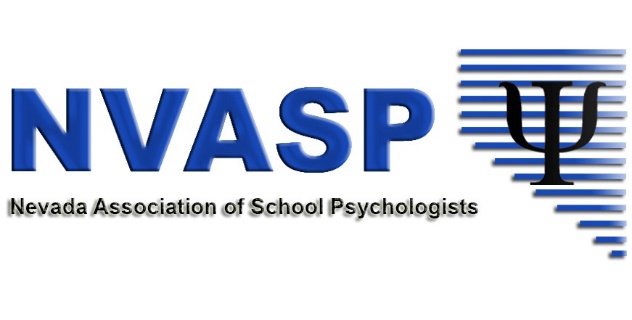 Open MeetingAugust 14, 2018Alamo ElementaryLas Vegas, NVI.	Call to orderA. Members present: Emma Dickinson, President; Katie Dockweiler, Past President; Tracee Guenther, President-Elect/Vice President; Stephanie Patton, Secretary; Danielle Shaw, Treasurer; Paige Beckwith, Director at Large; David Nomicos, Director for Minority; Andrea Walsh, NASP Delegate; Katherine Lee, UNLV Liaison; Jaqueline Eddy, UNLV Student Liaison/SASP President; Heather Thompson; Tim McIvor; Jenner LayneII.	Safe Space GuidelinesReviewed guidelines created at Leadership RetreatSignals to express agreement or disagreementIII.	Fall ConferenceFaith Lutheran Contract	Price quotes provided by contact at Faith Lutheran were incorrect; changes have increased dramatically from $750 to over $2000Needed a response by today to secure spaceBoard in agreement to decline Faith Lutheran due to costsMove or cancel conferencePossibly use charter schools?Need to know what is we are spending to determine whether the benefit outweighs the cost$3000 in Bank of America; $11,000 in PaypalOnly 27 registered so far; collected $2410 in registration feesSet parameters to move conference: 48 hours to secure location in writing with $800 budget and 2M insurance capMotion by Emma Dickinson to search for above parameters. If nothing is found in 48 hours, conference will be cancelled; David Nomicos seconds; All in favorAction Plan for ConferenceDr. Lee to reach out to Accademica (charters) and UNLVHeather Thompson – Boyd Gaming connectionIV. Motion ConfusionWho is able to make motions and when can motions take place (via email, text, in person, etc.)Tim McIvor reports that NASP suggests following Roberts Rules only with larger groups, otherwise just use discussionsEmma Dickinson suggests that rules are needed to keep order for process; proposes that motions/seconds/votes happen only inside official meetings unless otherwise noted; anyone can make a motion; discussions are not limitedV. Reminder of webinar from NASP happening tomorrowOpen Meeting Adjourned